20 апреля 2015 годаПРОТОКОЛ совместного заседания комитетов Городской Думы Петропавловск-Камчатского городского округа Повестка дня: 1. О принятии решения о внесении изменений в Решение Городской Думы Петропавловск-Камчатского городского округа от 06.03.2013 № 42-нд «О порядке управления и распоряжения имуществом, находящимся в муниципальной собственности Петропавловск-Камчатского городского округа».2. О внесении изменения в решение Городской Думы Петропавловск-Камчатского городского округа от 25.06.2014 № 497-р «О создании рабочей группы по разработке проекта решения Городской Думы Петропавловск-Камчатского городского округа «О внесении изменения в Решение Городской Думы Петропавловск-Камчатского городского округа от 06.03.2013 № 42-нд «О порядке управления и распоряжения имуществом, находящимся в муниципальной собственности Петропавловск-Камчатского городского округа».3. О принятии решения о внесении изменений в Решение Городской Думы Петропавловск-Камчатского городского округа от 27.12.2013 № 164-нд «О порядке создания условий для обеспечения жителей Петропавловск-Камчатского городского округа услугами связи, общественного питания, торговли и бытового обслуживания».4. О принятии решения о признании утратившим силу отдельного решения Городской Думы Петропавловск-Камчатского городского округа.5. О принятии решения о признании утратившими силу отдельных нормативных правовых актов Городской Думы Петропавловск-Камчатского городского округа, регулирующих вопросы оплаты труда.6. Об отмене решения Городской Думы Петропавловск-Камчатского городского округа.7. О признании утратившими силу пунктов 2 и 3 решения Городской Думы Петропавловск-Камчатского городского округа от 25.02.2015 № 662-р «О принятии решения о внесении изменений в Решение Городской Думы Петропавловск-Камчатского городского округа от 27.06.2012 № 510-нд «О порядке регулирования отношений, связанных с размещением рекламных конструкций на территории Петропавловск-Камчатского городского округа» и о создании рабочей группы по разработке проекта решения Городской Думы Петропавловск-Камчатского городского округа «О внесении изменений в Решение Городской Думы Петропавловск-Камчатского городского округа от 27.06.2012 № 510-нд «О порядке регулирования отношений, связанных с размещением рекламных конструкций на территории Петропавловск-Камчатского городского округа».8. О принятии решения о внесении изменений в Решение Городской Думы Петропавловск-Камчатского городского округа от 01.07.2014 № 226-нд «О порядке определения размера арендной платы, порядке, условиях и сроках внесения арендной платы за использование земельных участков, находящихся в собственности Петропавловск-Камчатского городского округа».9. О назначении на должность аудитора Контрольно-счетной палаты Петропавловск-Камчатского городского округа Тарасик Э.П.10. О внесении изменений в перечень наказов избирателей Петропавловск-Камчатского городского округа на 2015 год, поступивших депутатам Городской Думы Петропавловск-Камчатского городского округа, утвержденный решением Городской Думы Петропавловск-Камчатского городского округа от 27.08.2014 
№ 545-р.11. О создании рабочей группы по разработке проекта решения Городской Думы Петропавловск-Камчатского городского округа «О внесении изменений в Решение Городской Думы Петропавловск-Камчатского городского округа от 02.09.2014 
№ 253-нд «О правилах благоустройства территории Петропавловск-Камчатского городского округа и порядке участия собственников зданий (помещений в них) и сооружений в благоустройстве прилегающих территорий».12. О внесении изменения в решение Городской Думы Петропавловск-Камчатского городского округа от 25.02.2015 № 686-р «О принятии в первом чтении проекта решения о порядке определения цены земельных участков, находящихся в собственности Петропавловск-Камчатского городского округа, и их оплаты при продаже собственникам зданий, сооружений, расположенных на этих земельных участках».13. О награждении Почетной грамотой Городской Думы Петропавловск-Камчатского городского округа работников Краевого государственного казенного учреждения «Комплексный Центр социального обслуживания населения Петропавловск-Камчатского городского округа».СЛУШАЛИ по повестке дня: Кирносенко А.В.РЕШИЛИ: Дополнить проект повестки дня следующими вопросами:- о внесении изменений в Положение о Департаменте градостроительства и земельных отношений администрации Петропавловск-Камчатского городского округа, утвержденное решением Городской Думы Петропавловск-Камчатского городского округа от 24.06.2009 № 515-р;- о внесении изменений в решение Городской Думы Петропавловск-Камчатского городского округа от 08.11.2012 № 11-р «Об утверждении состава постоянных комитетов и комиссий Городской Думы Петропавловск-Камчатского городского округа».Голосовали: «за» - единогласно.СЛУШАЛИ: по первому вопросу повестки дня: «О принятии решения о внесении изменений в Решение Городской Думы Петропавловск-Камчатского городского округа от 06.03.2013 № 42-нд «О порядке управления и распоряжения имуществом, находящимся в муниципальной собственности Петропавловск-Камчатского городского округа» – Ващилко А.П.Заслушав докладчика и обсудив поступившие предложения по данному вопросу, члены комитетов Городской Думы (далее – Комитеты) РЕШИЛИ: одобрить проект правового акта и рекомендовать Городской Думе принять правовой акт в целом с учетом замечаний юридического отдела аппарата Городской Думы от 02.04.2015 № 449.Голосовали: «за» - единогласно.СЛУШАЛИ: по второму вопросу повестки дня: «О внесении изменения в решение Городской Думы Петропавловск-Камчатского городского округа 
от 25.06.2014 № 497-р «О создании рабочей группы по разработке проекта решения Городской Думы Петропавловск-Камчатского городского округа «О внесении изменения в Решение Городской Думы Петропавловск-Камчатского городского округа от 06.03.2013 № 42-нд «О порядке управления и распоряжения имуществом, находящимся в муниципальной собственности Петропавловск-Камчатского городского округа» - Ващилко А.П.Заслушав докладчика и обсудив поступившие предложения по данному вопросу, члены Комитетов РЕШИЛИ: одобрить проект правового акта и рекомендовать Городской Думе принять правовой акт в целом с учетом замечаний юридического отдела аппарата Городской Думы от 15.04.2015 № 457.Голосовали: «за» - единогласно.СЛУШАЛИ: по третьему вопросу повестки дня: «О принятии решения о внесении изменений в Решение Городской Думы Петропавловск-Камчатского городского округа от 27.12.2013 № 164-нд «О порядке создания условий для обеспечения жителей Петропавловск-Камчатского городского округа услугами связи, общественного питания, торговли и бытового обслуживания» -  
Чеботарева К.Ю.ВЫСТУПАЛИ: Заздравных Ю.О.Заслушав докладчика и обсудив поступившие предложения по данному вопросу, члены Комитетов РЕШИЛИ: одобрить проект правового акта и рекомендовать Городской Думе принять правовой акт в целом с учетом замечаний юридического отдела аппарата Городской Думы от 03.04.2015 № 452.Голосовали: «за» - единогласно.СЛУШАЛИ: по четвертому вопросу повестки дня: «О принятии решения о признании утратившим силу отдельного решения Городской Думы Петропавловск-Камчатского городского округа» – Слыщенко К.Г.Заслушав докладчика и обсудив поступившие предложения по данному вопросу, члены Комитетов РЕШИЛИ: одобрить проект правового акта и рекомендовать Городской Думе принять правовой акт в целом.Голосовали: «за» - единогласно.СЛУШАЛИ: по пятому вопросу повестки дня: «О принятии решения о признании утратившими силу отдельных нормативных правовых актов Городской Думы Петропавловск-Камчатского городского округа, регулирующих вопросы оплаты труда» - Кирносенко А.В.Заслушав докладчика и обсудив поступившие предложения по данному вопросу, члены Комитетов РЕШИЛИ: одобрить проект правового акта и рекомендовать Городской Думе принять правовой акт в целом.Голосовали: «за» - единогласно.СЛУШАЛИ: по шестому вопросу повестки дня: «Об отмене решения Городской Думы Петропавловск-Камчатского городского округа» - Брызгин К.В.Заслушав докладчика и обсудив поступившие предложения по данному вопросу, члены Комитетов РЕШИЛИ: одобрить проект правового акта и рекомендовать Городской Думе принять правовой акт в целом.Голосовали: «за» - единогласно.СЛУШАЛИ: по седьмому вопросу повестки дня: «О признании утратившими силу пунктов 2 и 3 решения Городской Думы Петропавловск-Камчатского городского округа от 25.02.2015 № 662-р «О принятии решения о внесении изменений в Решение Городской Думы Петропавловск-Камчатского городского округа от 27.06.2012 № 510-нд «О порядке регулирования отношений, связанных с размещением рекламных конструкций на территории Петропавловск-Камчатского городского округа» и о создании рабочей группы по разработке проекта решения Городской Думы Петропавловск-Камчатского городского округа «О внесении изменений в Решение Городской Думы Петропавловск-Камчатского городского округа от 27.06.2012 № 510-нд «О порядке регулирования отношений, связанных с размещением рекламных конструкций на территории Петропавловск-Камчатского городского округа» - Чеботарева К.Ю.Заслушав докладчика и обсудив поступившие предложения по данному вопросу, члены Комитетов РЕШИЛИ: одобрить проект правового акта и рекомендовать Городской Думе принять правовой акт в целом.Голосовали: «за» - единогласно.СЛУШАЛИ: по восьмому вопросу повестки дня: «О принятии решения о внесении изменений в Решение Городской Думы Петропавловск-Камчатского городского округа от 01.07.2014 № 226-нд «О порядке определения размера арендной платы, порядке, условиях и сроках внесения арендной платы за использование земельных участков, находящихся в собственности Петропавловск-Камчатского городского округа» - Рубанченко А.А.Заслушав докладчика и обсудив поступившие предложения по данному вопросу, члены Комитетов РЕШИЛИ: одобрить проект правового акта и рекомендовать Городской Думе принять правовой акт в целом с учетом замечаний юридического отдела аппарата Городской Думы от 15.04.2015 № 460.Голосовали: «за» - единогласно.СЛУШАЛИ: по девятому вопросу повестки дня: «О назначении на должность аудитора Контрольно-счетной палаты Петропавловск-Камчатского городского округа Тарасик Э.П.» - Новикова А.А.ВЫСТУПАЛИ: Катрук Т.О., Мечетин С.И., Слыщенко К.Г.Заслушав докладчика и обсудив поступившие предложения по данному вопросу, члены Комитетов РЕШИЛИ: рекомендовать Городской Думе отклонить проект правового акта.Голосовали: «за» 16; «воздержался» - 2.СЛУШАЛИ: по десятому вопросу повестки дня: «О внесении изменений в перечень наказов избирателей Петропавловск-Камчатского городского округа на 2015 год, поступивших депутатам Городской Думы Петропавловск-Камчатского городского округа, утвержденный решением Городской Думы Петропавловск-Камчатского городского округа от 27.08.2014 № 545-р» - Кирносенко А.В.Заслушав докладчика и обсудив поступившие предложения по данному вопросу, члены Комитетов РЕШИЛИ: одобрить проект правового акта и рекомендовать Городской Думе принять правовой акт в целом.Голосовали: «за» - единогласно.СЛУШАЛИ: по одиннадцатому вопросу повестки дня: «О создании рабочей группы по разработке проекта решения Городской Думы Петропавловск-Камчатского городского округа «О внесении изменений в Решение Городской Думы Петропавловск-Камчатского городского округа от 02.09.2014 № 253-нд «О правилах благоустройства территории Петропавловск-Камчатского городского округа и порядке участия собственников зданий (помещений в них) и сооружений в благоустройстве прилегающих территорий» - Логинова М.М.Заслушав докладчика и обсудив поступившие предложения по данному вопросу, члены Комитетов РЕШИЛИ: Рекомендовать Городской Думе включить в состав указанной рабочей группы следующих депутатов Городской Думы: Воровского А.В., Долгункова А.А., Сабурова А.Г.Одобрить проект правового акта и рекомендовать Городской Думе принять правовой акт в целом с учетом предложенных кандидатур и замечаний юридического отдела аппарата Городской Думы от 15 апреля 2015 г. № 458.Голосовали: «за» - единогласно.СЛУШАЛИ: по двенадцатому вопросу повестки дня: «О внесении изменения в решение Городской Думы Петропавловск-Камчатского городского округа от 25.02.2015 № 686-р «О принятии в первом чтении проекта решения о порядке определения цены земельных участков, находящихся в собственности Петропавловск-Камчатского городского округа, и их оплаты при продаже собственникам зданий, сооружений, расположенных на этих земельных участках»» - Рубанченко А.А.Заслушав докладчика и обсудив поступившие предложения по данному вопросу, члены Комитетов РЕШИЛИ: Рекомендовать Городской Думе включить в состав рабочей группы по доработке указанного проекта Кирносенко А.В.Одобрить проект правового акта и рекомендовать Городской Думе принять правовой акт в целом с учетом предложенной кандидатуры и замечаний юридического отдела аппарата Городской Думы от 17 апреля 2015 г. № 466.Голосовали: «за» - единогласно.СЛУШАЛИ: по тринадцатому вопросу повестки дня: «О внесении изменений в Положение о Департаменте градостроительства и земельных отношений администрации Петропавловск-Камчатского городского округа, утвержденное решением Городской Думы Петропавловск-Камчатского городского округа от 24.06.2009 № 515-р» - Рубанченко А.А.Заслушав докладчика и обсудив поступившие предложения по данному вопросу, члены Комитетов РЕШИЛИ: одобрить проект правового акта и рекомендовать Городской Думе принять правовой акт в целом.Голосовали: «за» - единогласно.СЛУШАЛИ: по четырнадцатому вопросу повестки дня: 
«О награждении Почетной грамотой Городской Думы Петропавловск-Камчатского городского округа работников Краевого государственного казенного учреждения «Комплексный Центр социального обслуживания населения Петропавловск-Камчатского городского округа» - Кирносенко А.В.Заслушав докладчика и обсудив поступившие предложения по данному вопросу, члены Комитетов РЕШИЛИ: одобрить проект правового акта и рекомендовать Городской Думе принять правовой акт в целом.Голосовали: «за» - единогласно.СЛУШАЛИ: по пятнадцатому вопросу повестки дня: «О внесении изменений в решение Городской Думы Петропавловск-Камчатского городского округа от 08.11.2012 № 11-р «Об утверждении состава постоянных комитетов и комиссий Городской Думы Петропавловск-Камчатского городского округа» - Чеботарев К.Ю.Заслушав докладчика и обсудив поступившие предложения по данному вопросу, члены Комитетов РЕШИЛИ: Рекомендовать Городской Думе рассмотреть указанный вопрос на 32-й сессии Городской Думы.Рекомендовать Городской Думе избрать заместителем председателя Комитета Городской Думы по собственности, земельным отношениям, предпринимательству и инвестициям Кирносенко А.В.Голосовали: «за» - единогласно.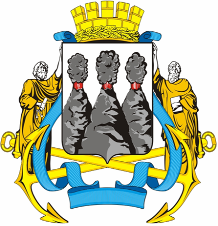 ГОРОДСКАЯ ДУМАПЕТРОПАВЛОВСК-КАМЧАТСКОГОГОРОДСКОГО ОКРУГАКОМИТЕТ ПО МЕСТНОМУ САМОУПРАВЛЕНИЮ И МЕЖНАЦИОНАЛЬНЫМ ОТНОШЕНИЯМ. Петропавловск-Камчатский, ул. Ленинская, д. 14, тел./факс (8-4152) 42-52-29, www.dumapk.ru, duma@dumapk.ru. Петропавловск-Камчатский, ул. Ленинская, д. 14, тел./факс (8-4152) 42-52-29, www.dumapk.ru, duma@dumapk.ruПредседательствовал:Председательствовал:Председательствовал:Кирносенко А.В.-заместитель председателя Городской Думы Петропавловск-Камчатского городского округа (далее – Городская Дума), председатель Комитета Городской Думы по местному самоуправлению и межнациональным отношениям; заместитель председателя Комитета по бюджету, заместитель председателя Комитета по городскому и жилищно-коммунальному хозяйству.Присутствовали члены комитетов:Присутствовали члены комитетов:Присутствовали члены комитетов:Агеев В.А.Воровский А.В.Гнездилов Д.А.---заместитель председателя Городской Думы, председатель Комитета Городской Думы по молодежной политике, культуре, спорту и туризму, депутат Городской Думы по избирательному округу № 5;член Комитета Городской Думы по городскому                         и жилищно-коммунальному хозяйству, член Комитета Городской Думы по молодежной политике, культуре, спорту и туризму, депутат Городской Думы по единому муниципальному избирательному округу;член Комитета Городской Думы по молодежной политике, культуре, спорту и туризму, член Комитета Городской Думы по социальной политике, депутат Городской Думы по единому муниципальному избирательному округу;Долгунков А.А.Илюшин А.В.Катреча Н.К.---член Комитета Городской Думы по городскому                            и жилищно-коммунальному хозяйству, член Комитета Городской Думы по молодежной политике, спорту                           и туризму, член Комитета Городской Думы                                по собственности, земельным отношениям, предпринимательству и инвестициям, депутат Городской Думы по единому муниципальному избирательному округу;член Комитета Городской Думы по социальной политике, депутат Городской Думы по единому муниципальному избирательному округу;член Комитета Городской Думы по социальной политике, депутат Городской Думы по избирательному округу № 4;Комиссаров В.В.Лесков Б.А.Мечетин С.И.---член Комитета Городской Думы по бюджету, депутат Городской Думы по избирательному округу                                     № 6;депутат Городской Думы по единому муниципальному избирательному округу, член Комитета Городской Думы по молодежной политике, член Комитета Городской Думы по городскому и жилищно-коммунальному хозяйству;заместитель председателя Городской Думы, председатель Комитета Городской Думы по городскому и жилищно-коммунальному хозяйству, депутат Городской Думы по избирательному округу № 3;Наумов А.Б.Питерский А.А.Рыкова И.В.---член Комитета Городской Думы по городскому и жилищно-коммунальному хозяйству депутат Городской Думы по избирательному округу № 2;член Комитета Городской Думы по собственности, земельным отношениям, предпринимательству                            и инвестициям, депутат Городской Думы                                      по избирательному округу № 1;заместитель председателя комитета Городской Думы                    по социальной политике, депутат Городской Думы                      по единому муниципальному избирательному округу;Сароян С.А.Сабуров А.Г.Слыщенко К.Г.Смирнов С.И.----член Комитета Городской Думы по бюджету,                           член Комитета Городской Думы по собственности, земельным отношениям, предпринимательству                            и инвестициям, депутат Городской Думы                                     по избирательному округу № 7;член Комитета Городской Думы по городскому                           и жилищно-коммунальному хозяйству, депутат Городской Думы по единому муниципальному избирательному округу;Глава Петропавловск-Камчатского городского округа, исполняющий полномочия председателя Городской Думы Петропавловск-Камчатского городского округа, председатель Комитета по бюджету.заместитель председателя Городской Думы, председатель Комитета по социальной политике; член Комитета Городской Думы по бюджету;Чеботарев К.Ю.-председатель Комитета Городской Думы                                     по собственности, земельным отношениям, предпринимательству и инвестициям, депутат Городской Думы по избирательному округу № 7.Отсутствовали:Калашников В.Ю.-член Комитета Городской Думы по городскому                        и жилищно-коммунальному хозяйству, заместитель председателя Комитета Городской Думы по молодежной политике, спорту и туризму, член Комитета Городской Думы по собственности, земельным отношениям, предпринимательству и инвестициям, депутат Городской Думы по единому муниципальному избирательному округу;Камгазов А.М.Кнерик В.А.--член Комитета Городской Думы по городскому                            и жилищно-коммунальному хозяйству, заместитель председателя Комитета Городской Думы по молодежной политике, спорту и туризму, член Комитета Городской Думы по собственности, земельным отношениям, предпринимательству и инвестициям, депутат Городской Думы по избирательному округу № 4;член Комитета Городской Думы по местному самоуправлению и межнациональным отношениям,                   член Комитета Городской Думы по собственности, земельным отношениям, предпринимательству                               и инвестициям, депутат Городской Думы по единому муниципальному избирательному округу;Мелехин В.Э.Огий О.Г.--член Комитета Городской Думы по бюджету,                          член Комитета Городской Думы по городскому                           и жилищно-коммунальному хозяйству, депутат Городской Думы по избирательному округу № 3;член Комитета Городской Думы по социальной политике, депутат Городской Думы по единому муниципальному избирательному округу;Смагина Л.И.Стуков А.Ю.--член Комитета Городской Думы по молодежной политике, культуре, спорту и туризму, депутат Городской Думы по единому муниципальному избирательному округу;член Комитета Городской Думы по бюджету,                           член Комитета Городской Думы по городскому                             и жилищно-коммунальному хозяйству, депутат Городской Думы по избирательному округу № 8;Тамбовская Я.Т.Тимофеев Д.Р.Ткаченко Т.В.---заместитель председателя Комитета Городской Думы                  по социальной политике, депутат Городской Думы                      по единому муниципальному избирательному округу;член Комитета Городской Думы по городскому                           и жилищно-коммунальному хозяйству, член Комитета Городской Думы по молодежной политике, спорту                              и туризму, член Комитета Городской Думы                                  по собственности, земельным отношениям, предпринимательству и инвестициям, депутат Городской Думы по единому муниципальному избирательному округу;заместитель председателя Комитета Городской Думы                      по социальной политике, депутат Городской Думы                       по избирательному округу № 8;Федоров Д.С.Шуваев Ю.И.--член Комитета Городской Думы по социальной политике, депутат Городской Думы по единому муниципальному избирательному округу;член Комитета Городской Думы по бюджету,                            член Комитета Городской Думы по городскому                            и жилищно-коммунальному хозяйству, депутат Городской Думы по единому муниципальному избирательному округу.Приглашенные:Брызгин К.В.Батареев В.А.Ващилко А.П.Глуховский Д.В.Заздравных Ю.О.Задорожняя Э.О.------заместитель Главы администрации Петропавловск-Камчатского городского округа - руководитель Аппарата администрации Петропавловск-Камчатского городского округа;советник председателя Городской Думы;исполняющий обязанности заместителя Главы администрации Петропавловск-Камчатского городского округа – руководителя Департамента управления жилищным фондом администрации Петропавловск-Камчатского городского округа;советник председателя Городской Думы;заместитель начальника Управления по взаимодействию с субъектами малого и среднего предпринимательства администрации Петропавловск-Камчатского городского округа – начальник отдела правового обеспечения и рекламы;начальник правового отдела Аппарата администрации Петропавловск-Камчатского городского округа;Иванков Т.П.Катрук Т.О.Логинов М.М.Лыскович В.В.Новиков А.А.Пирожников Д.В.Рубанченко А.А.Тарасик Э.П.Тишкина О.А.Труш  О.Г.----------консультант отдела аппарата Городской Думы                                         по организационно-правовому обеспечению органов Городской Думы и депутатских объединений;заместитель руководителя аппарата Городской Думы – начальник юридического отдела;начальник юридического отдела Административно-контрольного управления администрации Петропавловск-Камчатского городского округа;руководитель аппарата Городской Думы;председатель  Контрольно-счетной палаты Петропавловск-Камчатского городского округа;старший специалист 1 разряда отдела аппарата Городской Думы по организационно-правовому обеспечению органов Городской Думы и депутатских объединений;руководитель Департамента градостроительства                            и земельных отношений администрации Петропавловск-Камчатского городского округа;исполняющий обязанности аудитора  Контрольно-счетной палаты Петропавловск-Камчатского городского округа;начальник отдела аппарата Городской Думы                                         по организационно-правовому обеспечению органов Городской Думы и депутатских объединений;советник информационного отдела аппарата Городской Думы.Заместитель председателя Городской Думы Петропавловск-Камчатского городского округа, председатель Комитета округа по местному самоуправлению и межнациональным отношениямА.В. Кирносенко